Publicado en Granada el 03/06/2024 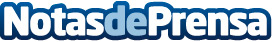 TMB y Stratesys mejoran la gestión del transporte urbano en el Forum AUSAPE 2024TMB, con la colaboración de Stratesys, logra potenciar la analítica avanzada, convirtiendo la información en conocimiento y mejorando el proceso de toma de decisiones del personal gerencialDatos de contacto:David GarcíaNewlink Spain695273419Nota de prensa publicada en: https://www.notasdeprensa.es/tmb-y-stratesys-mejoran-la-gestion-del Categorias: Nacional Cataluña Andalucia Logística Software Recursos humanos Urbanismo Movilidad y Transporte Innovación Tecnológica Digital http://www.notasdeprensa.es